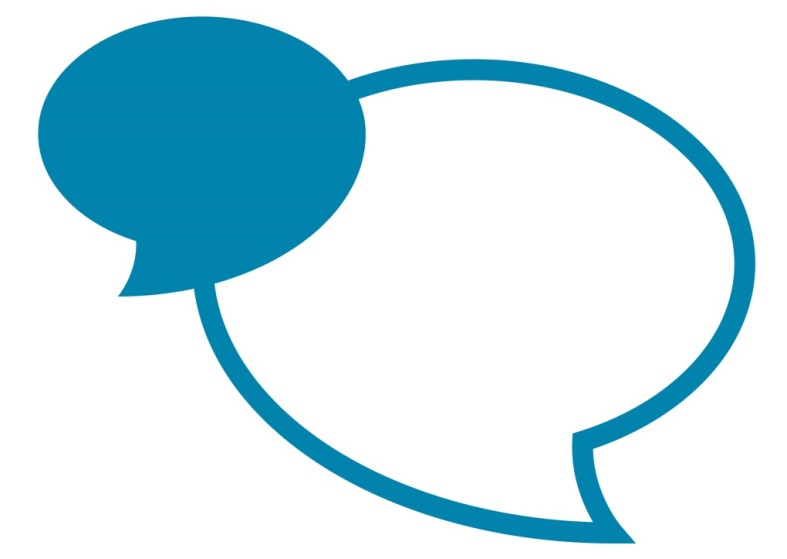 Post SpecificationTo be read in conjunction with the job family role profileDateDateJune 2021 Post TitleMusic Service and Music Education Hub ManagerMusic Service and Music Education Hub ManagerJob Family Role ProfileJob Family Role ProfileSoulbury EIPFinal GradeFinal Grade12-15 + SPA (16-18)Service Area descriptionService Area descriptionService Area descriptionCumbria Music Service provides instrumental, ensemble, vocal and curriculum teaching services to schools across Cumbria on a traded service basis. CMS is also the lead organisation for the Music Education Hub which aims to create joined up music education provision through a range of Local and National partnerships.Cumbria Music Service provides instrumental, ensemble, vocal and curriculum teaching services to schools across Cumbria on a traded service basis. CMS is also the lead organisation for the Music Education Hub which aims to create joined up music education provision through a range of Local and National partnerships.Cumbria Music Service provides instrumental, ensemble, vocal and curriculum teaching services to schools across Cumbria on a traded service basis. CMS is also the lead organisation for the Music Education Hub which aims to create joined up music education provision through a range of Local and National partnerships.Purpose of this post Purpose of this post Purpose of this post To provide professional leadership for the Music Service and Music Education Hub partnership, which secures its success and continued development in supporting children and young people to access high quality inclusive music education across Cumbria. This involves engaging with a range of internal and external partners and stakeholders who will be committed to the delivery of a local music education plan to ensure joined up music provision for children and young people, both in and out of school.To provide professional leadership for the Music Service and Music Education Hub partnership, which secures its success and continued development in supporting children and young people to access high quality inclusive music education across Cumbria. This involves engaging with a range of internal and external partners and stakeholders who will be committed to the delivery of a local music education plan to ensure joined up music provision for children and young people, both in and out of school.To provide professional leadership for the Music Service and Music Education Hub partnership, which secures its success and continued development in supporting children and young people to access high quality inclusive music education across Cumbria. This involves engaging with a range of internal and external partners and stakeholders who will be committed to the delivery of a local music education plan to ensure joined up music provision for children and young people, both in and out of school.Key job specific accountabilitiesKey job specific accountabilitiesKey job specific accountabilitiesLead the strategic planning and development of the music service and music education hubMaintain operational overview of the Music Service as a Traded Service including associated employment legislation and policy requirements for local government employees and those on teachers’ pay and conditions Business, resource & financial management including the development of budgets and business delivery models to operate as a successful traded service (not for profit) within corporate policy guidelines and practices Production of associated business plans and grant applications Monitoring & reporting to the local authority and external grant funders such as Arts Council on all aspects of service provision and music education hub core & extension roles Maintaining and developing new partnership networks including internal council services, schools, parents, funders, arts and music professional organisations, other music services and hubs Communicating and engaging the vision to a range of stakeholders both internally and externally Lead the strategic planning and development of the music service and music education hubMaintain operational overview of the Music Service as a Traded Service including associated employment legislation and policy requirements for local government employees and those on teachers’ pay and conditions Business, resource & financial management including the development of budgets and business delivery models to operate as a successful traded service (not for profit) within corporate policy guidelines and practices Production of associated business plans and grant applications Monitoring & reporting to the local authority and external grant funders such as Arts Council on all aspects of service provision and music education hub core & extension roles Maintaining and developing new partnership networks including internal council services, schools, parents, funders, arts and music professional organisations, other music services and hubs Communicating and engaging the vision to a range of stakeholders both internally and externally Lead the strategic planning and development of the music service and music education hubMaintain operational overview of the Music Service as a Traded Service including associated employment legislation and policy requirements for local government employees and those on teachers’ pay and conditions Business, resource & financial management including the development of budgets and business delivery models to operate as a successful traded service (not for profit) within corporate policy guidelines and practices Production of associated business plans and grant applications Monitoring & reporting to the local authority and external grant funders such as Arts Council on all aspects of service provision and music education hub core & extension roles Maintaining and developing new partnership networks including internal council services, schools, parents, funders, arts and music professional organisations, other music services and hubs Communicating and engaging the vision to a range of stakeholders both internally and externally Please note annual targets will be discussed during the appraisal processPlease note annual targets will be discussed during the appraisal processPlease note annual targets will be discussed during the appraisal processKey facts and figures of the postKey facts and figures of the postKey facts and figures of the postBudget ResponsibilitiesBudget Responsibilities£1.6 million Staff Management ResponsibilitiesStaff Management Responsibilities3 area managers, 1 web/marketing manager, 2 administrators as direct reports. Staff and other administrators 30+OtherOther2 Commissioned network leaders for the music education hub Essential Criteria - Qualifications, knowledge, experience and expertiseEssential Criteria - Qualifications, knowledge, experience and expertiseEssential Criteria - Qualifications, knowledge, experience and expertiseQualified Teacher Status (Post Threshold)Degree Qualification and or relevant professional qualification (Music)Management Qualification or ability to demonstrate relevant experience Significant and successful experience of working in or with peripatetic teaching staff in a music service or other settingCurrent knowledge of music education policy including the role of Hubs and National PlanExcellent communication skills with the ability to engage a range of stakeholdersIT skills including the use of spreadsheets and other presentation and communication software applications Experience of budget management & developing financial models for trading Qualified Teacher Status (Post Threshold)Degree Qualification and or relevant professional qualification (Music)Management Qualification or ability to demonstrate relevant experience Significant and successful experience of working in or with peripatetic teaching staff in a music service or other settingCurrent knowledge of music education policy including the role of Hubs and National PlanExcellent communication skills with the ability to engage a range of stakeholdersIT skills including the use of spreadsheets and other presentation and communication software applications Experience of budget management & developing financial models for trading Qualified Teacher Status (Post Threshold)Degree Qualification and or relevant professional qualification (Music)Management Qualification or ability to demonstrate relevant experience Significant and successful experience of working in or with peripatetic teaching staff in a music service or other settingCurrent knowledge of music education policy including the role of Hubs and National PlanExcellent communication skills with the ability to engage a range of stakeholdersIT skills including the use of spreadsheets and other presentation and communication software applications Experience of budget management & developing financial models for trading Disclosure and Barring Service – DBS ChecksDisclosure and Barring Service – DBS ChecksDisclosure and Barring Service – DBS ChecksThis post requires a DBS check.The level of check required is: DBS Enhanced – ChildrenThis post requires a DBS check.The level of check required is: DBS Enhanced – ChildrenThis post requires a DBS check.The level of check required is: DBS Enhanced – ChildrenJob working circumstancesJob working circumstancesJob working circumstancesEmotional DemandsNormal Normal Physical DemandsNormalNormalWorking ConditionsNormal Normal Other FactorsOther FactorsOther FactorsAbility to travel across the county To work beyond core hours from time to time to meet the needs of the serviceTo attend out of county events including training from time to timeAbility to travel across the county To work beyond core hours from time to time to meet the needs of the serviceTo attend out of county events including training from time to timeAbility to travel across the county To work beyond core hours from time to time to meet the needs of the serviceTo attend out of county events including training from time to time